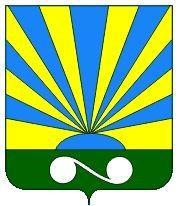 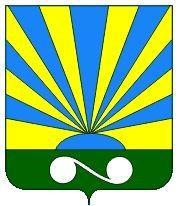 ОФИЦИАЛЬНЫЙ ВЕСТНИК              Кулотинского городского поселения      № 11 (248) от  08.04.2024 года бюллетень ИЗВЕЩЕНИЕ Администрация Кулотинского городского поселения извещает о возможности предоставления земельного участка, расположенного по адресу: Новгородская область, Окуловский муниципальный район, Кулотинское городское поселение, рп Кулотино, ул. Стройки, з/у 6а, площадью 2499 кв.м., вид разрешенного использования - для ведения личного подсобного хозяйства, в собственность за плату. Граждане, заинтересованные в предоставлении земельного участка в течение тридцати дней соответственно со дня опубликования и размещения извещения вправе подать заявления о намерении участвовать в аукционе по продаже земельного участка.Заявления принимаются лично, либо направляются в письменном виде почтовым отправлением: в Администрации Кулотинского городского поселения: Окуловский район, р.п. Кулотино, ул. Кирова, д.13, каб.3: через МФЦ г. Окуловка, ул. Уральская, д.21;Дата и время начала приема заявок: 08.04.2024 с 08.00Дата и время окончания приема заявок: 07.05.2024 до 17.00 час.Местоположение земельного участка: Новгородская область, Окуловский муниципальный район, Кулотинское городское поселение, рп Кулотино, ул. Стройки, з/у 6а   Категория земель: земли населенных пунктов.            Кадастровый квартал земельного участка: 53:12:0303006Адрес и время приема граждан для ознакомления со схемой расположения земельного участка: Новгородская область, Окуловский район, р.п. Кулотино, ул. Кирова, д.13, каб.3, с 08.00 до 17.00 по рабочим дням. Телефон для справок 8(81657)25-146__________________________Новгородская областьАДМИНИСТРАЦИЯ  КУЛОТИНСКОГО ГОРОДСКОГО ПОСЕЛЕНИЯОкуловского районаПОСТАНОВЛЕНИЕ02.04.2024 №84р.п.КулотиноО внесении изменений в административный регламент предоставления муниципальной услуги «Выдача разрешения на проведение земляных работ», утвержденный постановлением администрации Кулотинского городского поселения от 04.02.2014 № 13 (в редакции постановлений  от 21.06.2016 № 139, от 28.08.2017 №193 от 14.08.2018 №167, от 03.03.2023 №60,  от 29.11.2023 №384)На основании Федерального закона от 01.07.2021 №275- ФЗ «О внесении изменений в Градостроительный Кодекс Российской Федерации и отдельные законодательные акты  Российской Федерации», Федерального закона от 6 октября 2003 г. N 131-ФЗ "Об общих принципах организации местного самоуправления в Российской Федерации", Устава Кулотинского городского, Администрация Кулотинского городского поселенияПОСТАНОВЛЯЕТ:1. Внести в административный регламент предоставления муниципальной услуги «Выдача разрешения на проведение земляных работ», утвержденный постановлением администрации Кулотинского городского поселения от 04.02.2014 № 13 (в редакции постановлений от 21.06.2016 № 139, от 28.08.2017 №193 от 14.08.2018 №167, от 03.03.2023 №60, от 29.11.2023 №384) (далее Регламент), следующие изменения:        1.1. Пункт 1.1. раздела 1 Регламента дополнить абзацами следующего содержания:«Получение разрешения на право производства земляных работ обязательно, в том числе, при производстве следующих работ, требующих проведения земляных работ: - строительство, реконструкция объектов капитального строительства, за исключением случаев, когда указанные работы осуществляются на основании разрешения на строительство;- строительство, реконструкция сетей инженерно-технологического обеспечения за исключением случаев, когда указанные работы осуществляются на основании разрешения на строительство.».2. Опубликовать настоящее постановление в бюллетене «Официальный вестник Кулотинского городского поселения» и разместить на официальном сайте Администрации Кулотинского городского  поселения в информационно-телекоммуникационной сети «Интернет»».Главагородского поселения                  Л.Н. Федоров_____________________________________________________________________________Новгородская областьАДМИНИСТРАЦИЯ КУЛОТИНСКОГО ГОРОДСКОГО ПОСЕЛЕНИЯ Окуловского районаПОСТАНОВЛЕНИЕ03.04.2024 №85р.п. КулотиноОб утверждении результатов инвентаризации сведений об адресах Кулотинского городского поселения   В соответствии с Федеральными законами от 28 декабря 2013 года            N 443-ФЗ "О федеральной информационной адресной системе и о внесении изменений в Федеральный закон «Об общих принципах организации местного самоуправления в Российской Федерации», от 6 октября 2003 года N 131-ФЗ "Об общих принципах организации местного самоуправления в Российской Федерации", разделом IV Правил межведомственного информационного взаимодействия при ведении государственного адресного реестра, утвержденных постановлением Правительства Российской Федерации от 22 мая 2015 года N 492, приказом Министерства финансов Российской Федерации от 5 ноября 2015 года N 171н "Об утверждении перечня элементов планировочной структуры, элементов улично-дорожной сети, элементов объектов адресации, типов зданий (сооружений), помещений, используемых в качестве реквизитов адреса, и Правил сокращенного наименования адресообразующих элементов", Уставом Кулотинского городского поселения, по итогам инвентаризации сведений об адресах Кулотинского городского поселения, содержащихся в государственном адресном реестре, Администрация Кулотинского городского поселенияПОСТАНОВЛЯЕТ:1. Утвердить результаты инвентаризации сведений об адресах Кулотинского городского поселения Окуловского муниципального района Новгородской области Российской Федерации в соответствии с приложением № 1.          2. Опубликовать постановление в бюллетене «Официальный вестник Кулотинского городского поселения» и разместить на официальном сайте Администрации Кулотинского городского поселения в информационно-телекоммуникационной сети «Интернет».Главагородского поселения  Л.Н. Федоров Приложение № 1к постановлению Администрации Кулотинского городского поселенияот 03.04.2024 №85 Результаты инвентаризации сведений об адресах Кулотинского городского поселения           1. Материалы инвентаризации адресного хозяйства на территории Кулотинского городского поселения:                                                                      Сведенияо  численности муниципальных служащих Администрации Кулотинского  городского  поселения  и   расходах    на содержание    за   1 квартал 2024 гЧисленность муниципальных служащих план (чел.)  -  5                                                                          Фактически на 01.04.2024 года (чел)  -  4                                                                                           Расходы на  содержание по плану  на год  (оплата труда ) план год- 2517,896       тыс.рублей ;                                                                                                                                         фактически исполнено  за  1 квартал  2024 год   – 497,64388  тыс.руб.;                                                                     в том числе оплата труда –   401,73368 тыс. руб.____________________________________________________________________________________Новгородская областьАДМИНИСТРАЦИЯ КУЛОТИНСКОГО ГОРОДСКОГО ПОСЕЛЕНИЯ Окуловского районаПОСТАНОВЛЕНИЕ04.04.2024 №87 р.п. КулотиноОб утверждении результатов инвентаризации сведений об адресах Кулотинского городского поселения   В соответствии с Федеральными законами от 28 декабря 2013 года            N 443-ФЗ "О федеральной информационной адресной системе и о внесении изменений в Федеральный закон «Об общих принципах организации местного самоуправления в Российской Федерации», от 6 октября 2003 года N 131-ФЗ "Об общих принципах организации местного самоуправления в Российской Федерации", разделом IV Правил межведомственного информационного взаимодействия при ведении государственного адресного реестра, утвержденных постановлением Правительства Российской Федерации от 22 мая 2015 года N 492, приказом Министерства финансов Российской Федерации от 5 ноября 2015 года N 171н "Об утверждении перечня элементов планировочной структуры, элементов улично-дорожной сети, элементов объектов адресации, типов зданий (сооружений), помещений, используемых в качестве реквизитов адреса, и Правил сокращенного наименования адресообразующих элементов", Уставом Кулотинского городского поселения, по итогам инвентаризации сведений об адресах Кулотинского городского поселения, содержащихся в государственном адресном реестре, Администрация Кулотинского городского поселенияПОСТАНОВЛЯЕТ:1. Утвердить результаты инвентаризации сведений об адресах Кулотинского городского поселения Окуловского муниципального района Новгородской области Российской Федерации в соответствии с приложением № 1.          2. Опубликовать постановление в бюллетене «Официальный вестник Кулотинского городского поселения» и разместить на официальном сайте Администрации Кулотинского городского поселения в информационно-телекоммуникационной сети «Интернет».Главагородского поселения Л.Н. Федоров Приложение № 1к постановлению Администрации Кулотинского городского поселенияот 04.04.2024 №87Результаты инвентаризации сведений об адресах Кулотинского городского поселения           1. Материалы инвентаризации адресного хозяйства на территории Кулотинского городского поселения:Новгородская областьАДМИНИСТРАЦИЯ КУЛОТИНСКОГО ГОРОДСКОГО ПОСЕЛЕНИЯ Окуловского районаПОСТАНОВЛЕНИЕ04.04.2024 №88р.п. КулотиноОб утверждении результатов инвентаризации сведений об адресах Кулотинского городского поселения   В соответствии с Федеральными законами от 28 декабря 2013 года            N 443-ФЗ "О федеральной информационной адресной системе и о внесении изменений в Федеральный закон «Об общих принципах организации местного самоуправления в Российской Федерации», от 6 октября 2003 года N 131-ФЗ "Об общих принципах организации местного самоуправления в Российской Федерации", разделом IV Правил межведомственного информационного взаимодействия при ведении государственного адресного реестра, утвержденных постановлением Правительства Российской Федерации от 22 мая 2015 года N 492, приказом Министерства финансов Российской Федерации от 5 ноября 2015 года N 171н "Об утверждении перечня элементов планировочной структуры, элементов улично-дорожной сети, элементов объектов адресации, типов зданий (сооружений), помещений, используемых в качестве реквизитов адреса, и Правил сокращенного наименования адресообразующих элементов", Уставом Кулотинского городского поселения, по итогам инвентаризации сведений об адресах Кулотинского городского поселения, содержащихся в государственном адресном реестре, Администрация Кулотинского городского поселенияПОСТАНОВЛЯЕТ:1. Утвердить результаты инвентаризации сведений об адресах Кулотинского городского поселения Окуловского муниципального района Новгородской области Российской Федерации в соответствии с приложением № 1.          2. Опубликовать постановление в бюллетене «Официальный вестник Кулотинского городского поселения» и разместить на официальном сайте Администрации Кулотинского городского поселения в информационно-телекоммуникационной сети «Интернет».Глава городского поселения	Л.Н. Федоров_____________________________________________________________________________Приложение № 1к постановлению Администрации Кулотинского городского поселенияот 04.04.2024 № 88Результаты инвентаризации сведений об адресах Кулотинского городского поселения           1. Материалы инвентаризации адресного хозяйства на территории Кулотинского городского поселения:Новгородская областьАДМИНИСТРАЦИЯ КУЛОТИНСКОГО ГОРОДСКОГО ПОСЕЛЕНИЯ Окуловского районаПОСТАНОВЛЕНИЕ08.04.2024 №94р.п. КулотиноОб утверждении результатов инвентаризации сведений об адресах Кулотинского городского поселения   В соответствии с Федеральными законами от 28 декабря 2013 года            N 443-ФЗ "О федеральной информационной адресной системе и о внесении изменений в Федеральный закон «Об общих принципах организации местного самоуправления в Российской Федерации», от 6 октября 2003 года N 131-ФЗ "Об общих принципах организации местного самоуправления в Российской Федерации", разделом IV Правил межведомственного информационного взаимодействия при ведении государственного адресного реестра, утвержденных постановлением Правительства Российской Федерации от 22 мая 2015 года N 492, приказом Министерства финансов Российской Федерации от 5 ноября 2015 года N 171н "Об утверждении перечня элементов планировочной структуры, элементов улично-дорожной сети, элементов объектов адресации, типов зданий (сооружений), помещений, используемых в качестве реквизитов адреса, и Правил сокращенного наименования адресообразующих элементов", Уставом Кулотинского городского поселения, по итогам инвентаризации сведений об адресах Кулотинского городского поселения, содержащихся в государственном адресном реестре, Администрация Кулотинского городского поселенияПОСТАНОВЛЯЕТ:1. Утвердить результаты инвентаризации сведений об адресах Кулотинского городского поселения Окуловского муниципального района Новгородской области Российской Федерации в соответствии с приложением № 1.          2. Опубликовать постановление в бюллетене «Официальный вестник Кулотинского городского поселения» и разместить на официальном сайте Администрации Кулотинского городского поселения в информационно-телекоммуникационной сети «Интернет».Главагородского поселения    Л.Н. Федоров Приложение № 1к постановлению Администрации Кулотинского городского поселенияот 08.04.2024 №94Результаты инвентаризации сведений об адресах Кулотинского городского поселения           1. Материалы инвентаризации адресного хозяйства на территории Кулотинского городского поселения:Новгородская областьАДМИНИСТРАЦИЯ  КУЛОТИНСКОГО  ГОРОДСКОГО  ПОСЕЛЕНИЯОкуловского  районаРАСПОРЯЖЕНИЕ                 04.04.2024 № 5- рг     р.п.КулотиноОб утверждении  Перечня  кодов подвидов доходов бюджета Кулотинского городского поселения на 2024 год и на плановый период 2025 и 2026 годов	     Руководствуясь статьей 20 Бюджетного кодекса Российской Федерации, приказом Министерства финансов Российской Федерации от 06.06.2019 № 85н        «О порядке формирования и применения кодов бюджетной классификации Российской Федерации, их структуре и принципах назначения», в целях детализации бюджетной классификации Российской Федерации в части, относящейся к бюджету Кулотинского городского поселения:          1. Утвердить прилагаемый Перечень кодов подвидов по видам доходов бюджета Кулотинского городского поселения на 2024 год и на плановый период 2025 и 2026 годов, главным администратором которых является  Администрация  Кулотинского городского поселения:- По коду 936 2 02 49999 13 0000 150 «Прочие межбюджетные трансферты, передаваемые бюджетам  городских поселений» применяется подвид 8109150 «Иные межбюджетные трансферты бюджетам поселений на осуществление регулярных перевозок пассажиров и багажа автомобильным транспортом общего пользования по регулируемым тарифам».  2. Настоящее распоряжение применяется к правоотношениям, возникающим при составлении и исполнении бюджета Кулотинского городского поселения начиная с бюджета на 2024 год и на плановый период 2025 и 2026 годов.       3. Опубликовать настоящее распоряжение в бюллетене «Официальный вестник Кулотинского городского поселения» и разместить  на официальном сайте Администрации Кулотинского городского поселения в информационно-телекоммуникационной сети «Интернет».           Глава            городского поселения                Л.Н.Федоров           _______________________________________________________________________________________                     Официальный вестник Кулотинского городского поселения». Бюллетень №11 (248) от 08.04.2024Учредитель: Совет депутатов Кулотинского городского поселенияУтвержден решением  Совета депутатов Кулотинского городского поселения от 14.12.2016 № 83Главный редактор: Глава  Кулотинского городского поселения  Л.Н.Федоров, телефон: 2-53-93Адрес редакции: Новгородская обл., Окуловский район, р.п.Кулотино; ул. Кирова, д.13Отпечатано в Администрации Кулотинского  городского поселения  Новгородская  обл., Окуловский район,р.п.Кулотино, ул. Кирова, д.13, тел/факс 2-56-44)                                            Выходит по мере  необходимости. Тираж 20 экз. Распространяется бесплатно.	№ п/пАдресКадастровый номер1Российская Федерация, Новгородская область, Окуловский муниципальный район, Кулотинское городское поселение, рп. Кулотино, пр-кт Коммунаров, д.1, кв.2, комн.253:12:1023001:4692Российская Федерация, Новгородская область, Окуловский муниципальный район, Кулотинское городское поселение, рп. Кулотино, пр-кт Коммунаров, д.1, кв.2, комн.3 53:12:1023001:4703Российская Федерация, Новгородская область, Окуловский муниципальный район, Кулотинское городское поселение, рп. Кулотино, пр-кт Коммунаров, д.1, кв.2, комн.4 53:12:1023001:4714Российская Федерация, Новгородская область, Окуловский муниципальный район, Кулотинское городское поселение, рп. Кулотино, пр-кт Коммунаров, д.1, кв.2, комн.553:12:1023001:4725Российская Федерация, Новгородская область, Окуловский муниципальный район, Кулотинское городское поселение, рп. Кулотино, пр-кт Коммунаров, д.1, кв.2, комн.653:12:1023001:4736Российская Федерация, Новгородская область, Окуловский муниципальный район, Кулотинское городское поселение, рп. Кулотино, пр-кт Коммунаров, д.1, кв.2, комн.753:12:1023001:4747Российская Федерация, Новгородская область, Окуловский муниципальный район, Кулотинское городское поселение, рп. Кулотино, пр-кт Коммунаров, д.1, кв.2, комн.853:12:1023001:4758Российская Федерация, Новгородская область, Окуловский муниципальный район, Кулотинское городское поселение, рп. Кулотино, пр-кт Коммунаров, д.1, кв.2, комн.953:12:1023001:4769Российская Федерация, Новгородская область, Окуловский муниципальный район, Кулотинское городское поселение, рп. Кулотино, пр-кт Коммунаров, д.1, кв.2, комн.1053:12:1023001:47710Российская Федерация, Новгородская область, Окуловский муниципальный район, Кулотинское городское поселение, рп. Кулотино, пр-кт Коммунаров, д.1, кв.2, комн.1153:12:1023001:47811Российская Федерация, Новгородская область, Окуловский муниципальный район, Кулотинское городское поселение, рп. Кулотино, пр-кт Коммунаров, д.1, кв.2, комн.1253:12:1023001:47912Российская Федерация, Новгородская область, Окуловский муниципальный район, Кулотинское городское поселение, рп. Кулотино, пр-кт Коммунаров, д.1, кв.2, комн.1753:12:1023001:48313Российская Федерация, Новгородская область, Окуловский муниципальный район, Кулотинское городское поселение, рп. Кулотино, пр-кт Коммунаров, д.1, кв.2, комн.1853:12:1023001:48414Российская Федерация, Новгородская область, Окуловский муниципальный район, Кулотинское городское поселение, рп. Кулотино, пр-кт Коммунаров, д.1, кв.2, комн.1953:12:1023001:48515Российская Федерация, Новгородская область, Окуловский муниципальный район, Кулотинское городское поселение, рп. Кулотино, пр-кт Коммунаров, д.1, кв.2, комн.2053:12:1023001:48616Российская Федерация, Новгородская область, Окуловский муниципальный район, Кулотинское городское поселение, рп. Кулотино, пр-кт Коммунаров, д.1, кв.2, комн.2153:12:1023001:48717Российская Федерация, Новгородская область, Окуловский муниципальный район, Кулотинское городское поселение, рп. Кулотино, пр-кт Коммунаров, д.1, кв.2, комн.2353:12:1023001:48818Российская Федерация, Новгородская область, Окуловский муниципальный район, Кулотинское городское поселение, рп. Кулотино, пр-кт Коммунаров, д.1, кв.2, комн.2553:12:1023001:48919Российская Федерация, Новгородская область, Окуловский муниципальный район, Кулотинское городское поселение, рп. Кулотино, пр-кт Коммунаров, д.1, кв.2, комн.2653:12:1023001:49020Российская Федерация, Новгородская область, Окуловский муниципальный район, Кулотинское городское поселение, рп. Кулотино, пр-кт Коммунаров, д.1, кв.2, комн.2953:12:1023001:49221Российская Федерация, Новгородская область, Окуловский муниципальный район, Кулотинское городское поселение, рп. Кулотино, пр-кт Коммунаров, д.1, кв.2, комн.3353:12:1023001:49322Российская Федерация, Новгородская область, Окуловский муниципальный район, Кулотинское городское поселение, рп. Кулотино, пр-кт Коммунаров, д.1, кв.2, комн.3553:12:1023001:49423Российская Федерация, Новгородская область, Окуловский муниципальный район, Кулотинское городское поселение, рп. Кулотино, пр-кт Коммунаров, д.1, кв.2, комн.3853:12:1023001:49524Российская Федерация, Новгородская область, Окуловский муниципальный район, Кулотинское городское поселение, рп. Кулотино, пр-кт Коммунаров, д.1, кв.2, комн.4153:12:1023001:49625Российская Федерация, Новгородская область, Окуловский муниципальный район, Кулотинское городское поселение, рп. Кулотино, пр-кт Коммунаров, д.1, кв.2, комн.4253:12:1023001:49726Российская Федерация, Новгородская область, Окуловский муниципальный район, Кулотинское городское поселение, рп. Кулотино, пр-кт Коммунаров, д.1, кв.2, комн.4353:12:1023001:49827Российская Федерация, Новгородская область, Окуловский муниципальный район, Кулотинское городское поселение, рп. Кулотино, пр-кт Коммунаров, д.1, кв.2, комн.4453:12:1023001:49928Российская Федерация, Новгородская область, Окуловский муниципальный район, Кулотинское городское поселение, рп. Кулотино, пр-кт Коммунаров, д.1, кв.2, комн.4553:12:1023001:50029Российская Федерация, Новгородская область, Окуловский муниципальный район, Кулотинское городское поселение, рп. Кулотино, пр-кт Коммунаров, д.1, кв.2, комн.4653:12:1023001:501№ п/пАдресКадастровый номер1Российская Федерация, Новгородская область, Окуловский муниципальный район, Кулотинское городское поселение, рп. Кулотино, ул. А. Николаева, д.853:12:0301012:362Российская Федерация, Новгородская область, Окуловский муниципальный район, Кулотинское городское поселение, рп. Кулотино, пер. Декабристов, д.5 53:12:0303015:293Российская Федерация, Новгородская область, Окуловский муниципальный район, Кулотинское городское поселение, рп Кулотино, ул. Боровичская, д.4 53:12:0303030:154Российская Федерация, Новгородская область, Окуловский муниципальный район, Кулотинское городское поселение, рп. Кулотино, ул. Колхозная, д.453:12:0303024:555Российская Федерация, Новгородская область, Окуловский муниципальный район, Кулотинское городское поселение, рп Кулотино, ул. М. Горького, д.2553:12:0305015:116Российская Федерация, Новгородская область, Окуловский муниципальный район, Кулотинское городское поселение, рп Кулотино, ул. Пушкина, д.1953:12:0301021:717Российская Федерация, Новгородская область, Окуловский муниципальный район, Кулотинское городское поселение, рп Кулотино, пер. Энгельса, д.453:12:0304004:238Российская Федерация, Новгородская область, Окуловский муниципальный район, Кулотинское городское поселение, рп Кулотино, ул. Новая, д.453:12:0303023:919Российская Федерация, Новгородская область, Окуловский муниципальный район, Кулотинское городское поселение, д. Полищи, ул. Советская, д.1853:12:1223001:10810Российская Федерация, Новгородская область, Окуловский муниципальный район, Кулотинское городское поселение, рп Кулотино, ул. Кирова, д.653:12:0302003:7811Российская Федерация, Новгородская область, Окуловский муниципальный район, Кулотинское городское поселение, рп Кулотино, ул. Колхозная, д.2453:12:0303010:17312Российская Федерация, Новгородская область, Окуловский муниципальный район, Кулотинское городское поселение, рп Кулотино, ул. Колхозная, д.153:12:0303024:21613Российская Федерация, Новгородская область, Окуловский муниципальный район, Кулотинское городское поселение, рп Кулотино, пер. Энгельса, д.153:12:0304004:2214Российская Федерация, Новгородская область, Окуловский муниципальный район, Кулотинское городское поселение, рп Кулотино, пер. Энгельса, д.1453:12:0304003:5915Российская Федерация, Новгородская область, Окуловский муниципальный район, Кулотинское городское поселение, рп Кулотино, ул. Боровичская, д.653:12:0303030:1716Российская Федерация, Новгородская область, Окуловский муниципальный район, Кулотинское городское поселение, рп Кулотино, ул. 1 Августа, д.153:12:0303021:3517Российская Федерация, Новгородская область, Окуловский муниципальный район, Кулотинское городское поселение, рп Кулотино, ул. Д. Бедного, д.1953:12:0301020:6118Российская Федерация, Новгородская область, Окуловский муниципальный район, Кулотинское городское поселение, рп Кулотино, пер. Энгельса, д.1953:12:0304003:62№ п/пАдресРоссийская Федерация, Новгородская область, Окуловский муниципальный район, Кулотинское городское поселение, д. Полищи, ул. Октябрьская, д.8№ помещения1кв. 1кадастровый номер 53:12:1110001:3272кв. 2 кадастровый номер 53:12:1110001:3283кв. 3кадастровый номер 53:12:1110001:329№ п/пАдресКадастровый номер1Российская Федерация, Новгородская область, Окуловский муниципальный район, Кулотинское городское поселение, рп. Кулотино, пр-кт Коммунаров, д.1, кв.3, комн.253:12:1023001:5022Российская Федерация, Новгородская область, Окуловский муниципальный район, Кулотинское городское поселение, рп. Кулотино, пр-кт Коммунаров, д.1, кв.3, комн.4 53:12:1023001:5033Российская Федерация, Новгородская область, Окуловский муниципальный район, Кулотинское городское поселение, рп. Кулотино, пр-кт Коммунаров, д.1, кв.3, комн.553:12:1023001:5044Российская Федерация, Новгородская область, Окуловский муниципальный район, Кулотинское городское поселение, рп. Кулотино, пр-кт Коммунаров, д.1, кв.3, комн.753:12:1023001:5055Российская Федерация, Новгородская область, Окуловский муниципальный район, Кулотинское городское поселение, рп. Кулотино, пр-кт Коммунаров, д.1, кв.3, комн.853:12:1023001:5066Российская Федерация, Новгородская область, Окуловский муниципальный район, Кулотинское городское поселение, рп. Кулотино, пр-кт Коммунаров, д.1, кв.3, комн.1153:12:1023001:5077Российская Федерация, Новгородская область, Окуловский муниципальный район, Кулотинское городское поселение, рп. Кулотино, пр-кт Коммунаров, д.1, кв.3, комн.1353:12:1023001:5088Российская Федерация, Новгородская область, Окуловский муниципальный район, Кулотинское городское поселение, рп. Кулотино, пр-кт Коммунаров, д.1, кв.3, комн.1453:12:1023001:5099Российская Федерация, Новгородская область, Окуловский муниципальный район, Кулотинское городское поселение, рп. Кулотино, пр-кт Коммунаров, д.1, кв.3, комн.1553:12:1023001:51010Российская Федерация, Новгородская область, Окуловский муниципальный район, Кулотинское городское поселение, рп. Кулотино, пр-кт Коммунаров, д.1, кв.3, комн.1653:12:1023001:51111Российская Федерация, Новгородская область, Окуловский муниципальный район, Кулотинское городское поселение, рп. Кулотино, пр-кт Коммунаров, д.1, кв.3, комн.1753:12:1023001:51212Российская Федерация, Новгородская область, Окуловский муниципальный район, Кулотинское городское поселение, рп. Кулотино, пр-кт Коммунаров, д.1, кв.3, комн.1853:12:1023001:51313Российская Федерация, Новгородская область, Окуловский муниципальный район, Кулотинское городское поселение, рп. Кулотино, пр-кт Коммунаров, д.1, кв.3, комн.1953:12:1023001:51414Российская Федерация, Новгородская область, Окуловский муниципальный район, Кулотинское городское поселение, рп. Кулотино, пр-кт Коммунаров, д.1, кв.3, комн.2053:12:1023001:51515Российская Федерация, Новгородская область, Окуловский муниципальный район, Кулотинское городское поселение, рп. Кулотино, пр-кт Коммунаров, д.1, кв.3, комн.2453:12:1023001:51816Российская Федерация, Новгородская область, Окуловский муниципальный район, Кулотинское городское поселение, рп. Кулотино, пр-кт Коммунаров, д.1, кв.3, комн.2553:12:1023001:51917Российская Федерация, Новгородская область, Окуловский муниципальный район, Кулотинское городское поселение, рп. Кулотино, пр-кт Коммунаров, д.1, кв.3, комн.2753:12:1023001:52018Российская Федерация, Новгородская область, Окуловский муниципальный район, Кулотинское городское поселение, рп. Кулотино, пр-кт Коммунаров, д.1, кв.3, комн.2853:12:1023001:52119Российская Федерация, Новгородская область, Окуловский муниципальный район, Кулотинское городское поселение, рп. Кулотино, пр-кт Коммунаров, д.1, кв.3, комн.2953:12:1023001:52220Российская Федерация, Новгородская область, Окуловский муниципальный район, Кулотинское городское поселение, рп. Кулотино, пр-кт Коммунаров, д.1, кв.3, комн.3053:12:1023001:52321Российская Федерация, Новгородская область, Окуловский муниципальный район, Кулотинское городское поселение, рп. Кулотино, пр-кт Коммунаров, д.1, кв.3, комн.3153:12:1023001:52422Российская Федерация, Новгородская область, Окуловский муниципальный район, Кулотинское городское поселение, рп. Кулотино, пр-кт Коммунаров, д.1, кв.3, комн.3253:12:1023001:52523Российская Федерация, Новгородская область, Окуловский муниципальный район, Кулотинское городское поселение, рп. Кулотино, пр-кт Коммунаров, д.1, кв.3, комн.3353:12:1023001:52624Российская Федерация, Новгородская область, Окуловский муниципальный район, Кулотинское городское поселение, рп. Кулотино, пр-кт Коммунаров, д.1, кв.3, комн.3453:12:1023001:527 25Российская Федерация, Новгородская область, Окуловский муниципальный район, Кулотинское городское поселение, рп. Кулотино, пр-кт Коммунаров, д.1, кв.3, комн.3553:12:1023001:52826Российская Федерация, Новгородская область, Окуловский муниципальный район, Кулотинское городское поселение, рп. Кулотино, пр-кт Коммунаров, д.1, кв.3, комн.3653:12:1023001:52927Российская Федерация, Новгородская область, Окуловский муниципальный район, Кулотинское городское поселение, рп. Кулотино, пр-кт Коммунаров, д.1, кв.3, комн.4153:12:1023001:53228Российская Федерация, Новгородская область, Окуловский муниципальный район, Кулотинское городское поселение, рп. Кулотино, пр-кт Коммунаров, д.1, кв.3, комн.4253:12:1023001:53329Российская Федерация, Новгородская область, Окуловский муниципальный район, Кулотинское городское поселение, рп. Кулотино, пр-кт Коммунаров, д.1, кв.3, комн.4353:12:1023001:53430Российская Федерация, Новгородская область, Окуловский муниципальный район, Кулотинское городское поселение, рп. Кулотино, пр-кт Коммунаров, д.1, кв.3, комн.4453:12:1023001:535